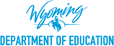 Supporting Writing Instruction in WyomingGrade 7Directions for AdministrationThis session will systematically score student papers, therefore some uniformity in the writing task is important. It should be considered on-demand writing, so students may have breaks, but writing outside of the classroom is discouraged. Also, teachers must use their professional judgement to set the appropriate time perimeters around each writing task. Simply give each student the time they need to be successful. Provide students with the following materials:Grade 7 Scoring GuidesDraft paperPencilsPrinted Grade 7 Writing BookletRecommended Administration Script:“After reading the passage [and/or the writing prompt] you will respond in your own words. I have given you paper for your drafted response. Your final response must be written in the Writing Booklet. Make sure to write your complete answer on the lines inside the box.  As you draft your writing response, think about what you want to write about the topic. On the draft paper I have provided you, make an outline, a web, map, a cluster, or any other type of brainstorming notes that might help you plan your writing. Write, review, and revise your draft on the draft paper provided. Planning and drafting must be done only on the draft paper and not in the Writing Booklet. Keep in mind what you want to say to your reader. Use classroom dictionaries and word walls to help with editing and revising. Reread your draft. As you revise, include details and examples. Use your Writing Checklist to help guide your writing. Check your spelling, punctuation, and capitalization. For your final writing response, edit and copy your rough draft writing response into the Writing Booklet.When you finish, raise your hand and I will collect your materials. If you finish early, you are to remain quite at your desk.”Please remember: Papers that you share with teachers during the professional development session should NOT include any identifiable student information. Please black-out this information. 